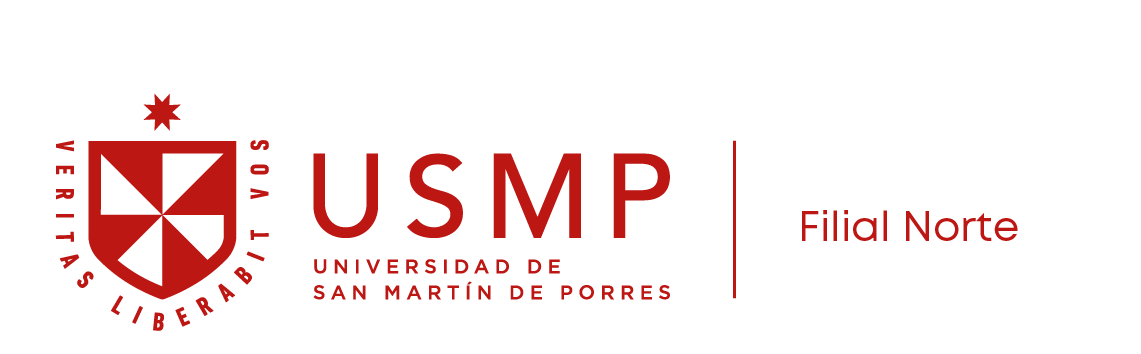       OFICINA DE GRADOS Y TITULOS - FMH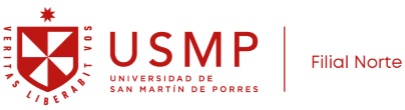 Señor(a) Decano(a):  DR. IVAN MARTÍN VOJVODIC HERNÁNDEZYo, Alumno (a) de la Facultad de Escuela de                                                                Código de Matricula: Domiciliado en  Teléfono:                                 DNI:                               Correo Institucional: Antes usted con el debido respeto me presento y expongo:Que, Solicito: ADJUNTO EN EL FORMULARIO CORRESPONDINETE LOS REQUISITOS SOLICITADOS.  La Molina,            de                    del 2024